LOT 1Annie GOETZINGER.
Hors du temps, La croix,  6,7 mars 2010.
Encre sur papier.Estimation : 100 € - 150 €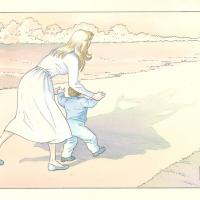 LOT 1LOT 2Annie GOETZINGER.
Fin de monde, La croix, 22.23 décembre 2012 (personnages).
Encre sur papier.Estimation : 100 € - 150 €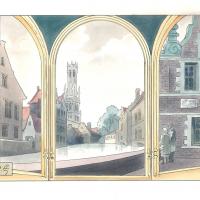 LOT 2LOT 3Bernadette DESPRES.
Bleu de coloriagePlanche 7 de l'histoire "Départs en vacances" dans le livre "TomTom et Nana" n °5
Estimation : ?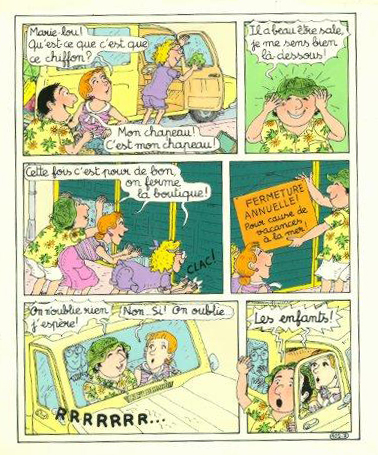 LOT 3LOT 4Stéphanie RUBINI. 
"Léa dans son coin", personnage principal de la BD "Mots rumeurs, mots cutter".
Aquarelle originale. 
20 x 23 cm.Estimation : 50 €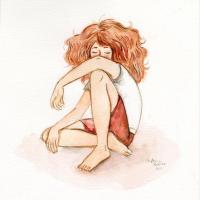 LOT 4LOT 5Jean DYTAR.
Rêverie dans la lecture, 6 oeuvres.
Crayon, réalisés en juin 2014.
42 x 29,7 cm. Estimation : 500 € - 600 €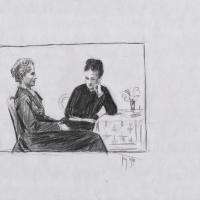 LOT 5LOT 6Alain BRION
Un exemplaire d'artiste dédicacé, numéroté 09/22, d'un tirage noir et blanc regroupant les trois premier tome de la série Excalibur Chroniques.Accompagné d’un dessin original sur feuille libre A4Estimation : ?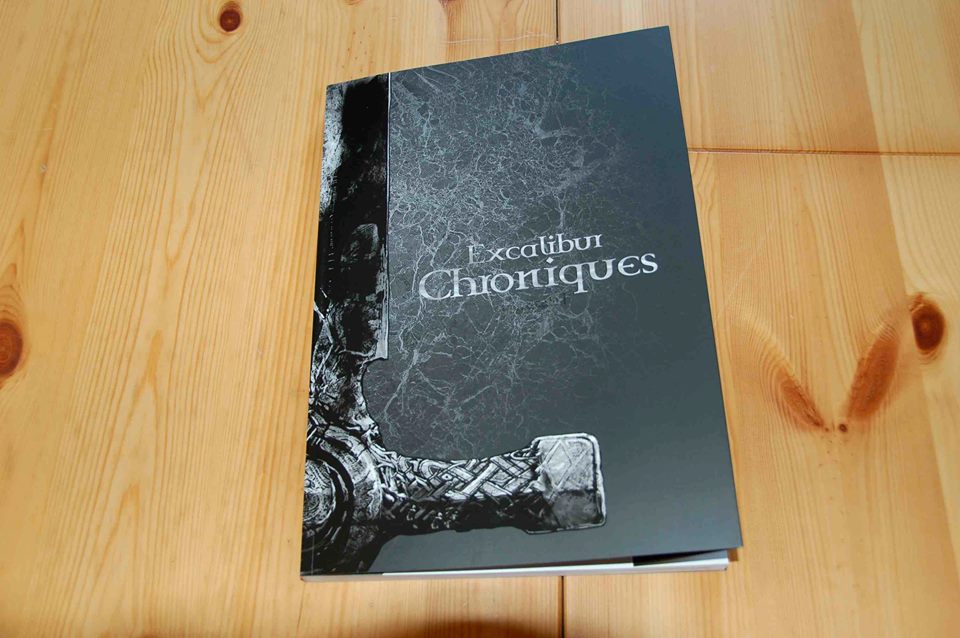 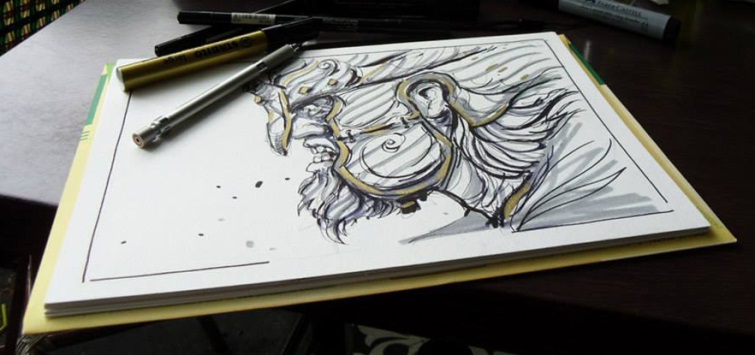 LOT 6LOT 7Frédéric VOLANTE
Titre : Shahidas
Technique: Gouache et encre de chine
Dimension:20x30cm Estimation : ?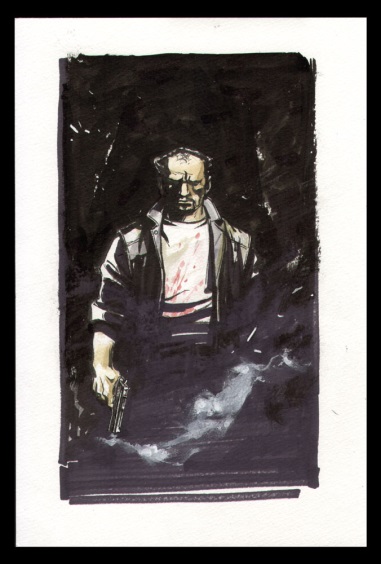 LOT 7LOT 8Jérôme CLOUP
Étude de différents modèles de voitureTaille A3Diverses techniques utilisées (crayonné, encrage au pinceau, couleur à l’aquarelle) le but de l’auteur étant de montrer les différentes étapes de son travail
Estimation : 160€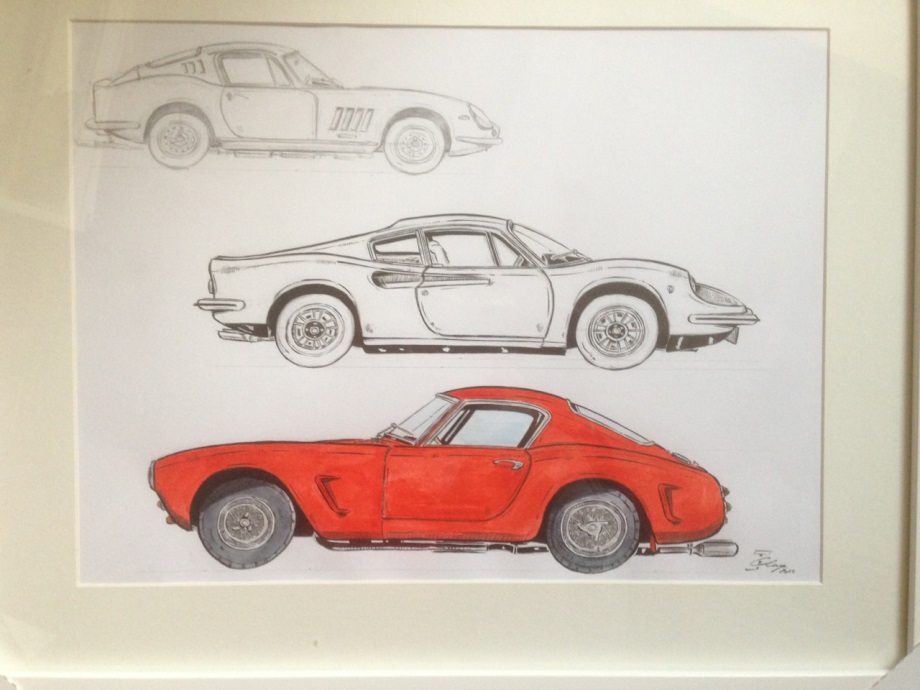 LOT 8LOT 9Paul CAUUET / Wilfried LUPANO
Dessin réalisé à l’occasion de bd BOUM en 2012Mise en scène sur planche A4 d’un des personnes principaux de la série « Les vieux fourneaux »Estimation : 200€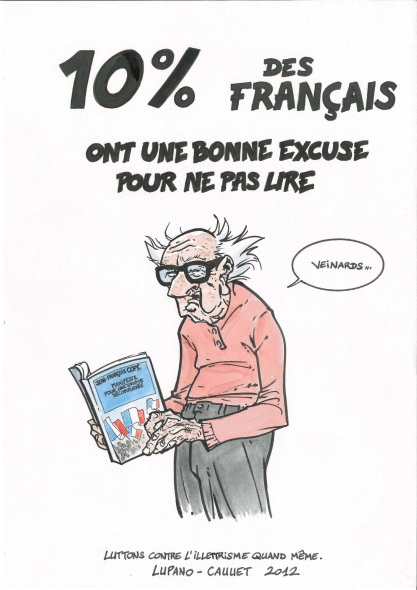 LOT 9LOT 10Al COUTELIS
Planche originale A3 des héros du diptyque "Sargasses" : Dampierre, Morrisson et Queen.Estimation : 200 €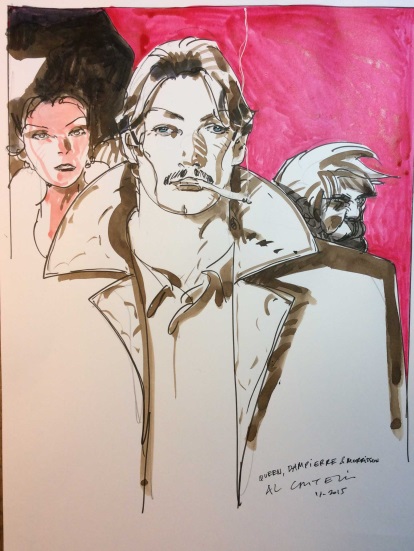 LOT 10LOT 11Maud BEGON
"Format A5 (148 x 210 mm) graphite sur papier Canson 180g - C'est un visuel inspiré de l'univers du Tome 3 de "Bouche D'ombre" représentant Lou, l'héroïne, sur la grève de Jersey"Bouche D'ombre" est la série bd sur laquelle travaille l’auteur en collaboration avec Carole Martinez au scénario. La sortie du tome 3 est prévue pour tout début 2017.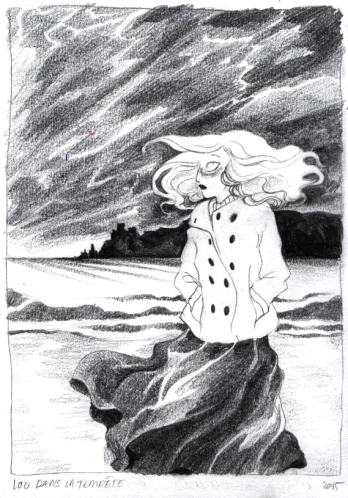 Estimation : 70 €LOT 11LOT 12Eric CARTIER
Noir et blanc à l’encre de Chine - Page constituée de deux A4 (42x 59,4 ).Gag de la série "le saviez-tu"  sur le thème de l'alphabet...pour Lanfeust mag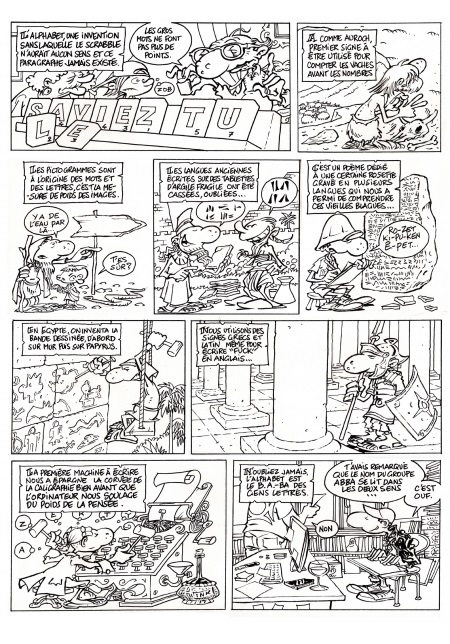 Estimation : 250 €LOT 12